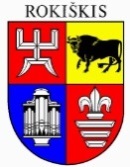 ROKIŠKIO RAJONO SAVIVALDYBĖS TARYBASPRENDIMASDĖL SVEIKATOS CENTRO ĮSTEIGIMO FUNKCINIO BENDRADARBIAVIMO BŪDU ROKIŠKIO RAJONO SAVIVALDYBĖJE2023 m. rugsėjo 28 d. Nr. TS-    RokiškisVadovaudamasi Lietuvos Respublikos vietos savivaldos įstatymo 15 straipsnio 4 dalimi, Lietuvos Respublikos sveikatos priežiūros įstaigų įstatymo 39 straipsnio 1 dalies 7 punktu, 4 dalies 4 punktu ir 46 1 straipsniu, Lietuvos Respublikos sveikatos sistemos įstatymo 63 straipsnio 7 punktu, Lietuvos Respublikos sveikatos apsaugos ministro 2023 m. gegužės 22 d. įsakymo Nr. V-589 „Dėl Sveikatos centrui priskiriamų sveikatos priežiūros paslaugų teikimo organizavimo tvarkos aprašo patvirtinimo“ 2.2. papunkčiu ir 1 punktu, patvirtinto Sveikatos centrui priskiriamų sveikatos priežiūros paslaugų teikimo organizavimo tvarkos aprašo 7 punktu ir 11.7 papunkčiu, Rokiškio rajono savivaldybės taryba nusprendžia: 1. Įsteigti sveikatos centrą funkcinio bendradarbiavimo būdu Rokiškio rajono savivaldybėje. 2. Nustatyti sveikatos centro veikloje dalyvaujančias įstaigas, kurios teiks sveikatos centrui priskiriamas sveikatos priežiūros paslaugas:2.1. Rokiškio rajono savivaldybės visuomenės sveikatos biuras;2.2. VšĮ Rokiškio pirminės asmens sveikatos priežiūros centras;2.3. VšĮ Rokiškio rajono ligoninė;2.4. VšĮ Rokiškio psichikos sveikatos centras;2.5. UAB „InMedica“ klinika;2.6. Semaškos klinika, MB ,,Inovėjos centras“. Sprendimas per vieną mėnesį gali būti skundžiamas Regionų apygardos administraciniam teismui, skundą (prašymą) paduodant bet kuriuose šio teismo rūmuose Lietuvos Respublikos administracinių bylų teisenos įstatymo nustatyta tvarka.Savivaldybės meras                                                                          Ramūnas GodeliauskasEvelina GrėbliauskienėSPRENDIMO PROJEKTODĖL SVEIKATOS CENTRO ĮSTEIGIMO FUNKCINIO BENDRADARBIAVIMO BŪDU ROKIŠKIO RAJONO SAVIVALDYBĖJEAIŠKINAMASIS RAŠTAS2023 m. rugsėjo 28 d.Projekto rengėjas – Savivaldybės gydytoja Evelina Grėbliauskienė.Pranešėjas komitetų ir tarybos posėdžiuose – Savivaldybės gydytoja Evelina Grėbliauskienė.1.Sprendimo projekto tikslas ir uždaviniaiĮsteigti sveikatos centrą funkcinio bendradarbiavimo būdu Rokiškio rajono savivaldybėje ir nustatyti įstaigas, kurios dalyvaus sveikatos centro veikloje bei teiks sveikatos centrui priskiriamas sveikatos priežiūros paslaugas.2. Šiuo metu galiojančios ir teikiamu klausimu siūlomos naujos teisinio reguliavimo nuostatosLietuvos Respublikos Vyriausybės programoje, kuriai pritarta Lietuvos Respublikos Seimo 2020 m. gruodžio 11 d. nutarimu Nr. XI-72 ir Aštuonioliktosios Lietuvos Respublikos Vyriausybės programos nuostatų įgyvendinimo plano, patvirtinto Lietuvos Respublikos Vyriausybės 2021 m. kovo 10 d. nutarimu Nr. 155, 4.2.7 papunktyje numatyta Vyriausybės priemonė priimti Vyriausybės sprendimą „Dėl kompetencijos centrų ir regioninio bendradarbiavimo modeliu pagrįsto ASPĮ tinklo sukūrimo“. Siekdama aukščiau nurodytos Vyriausybės priemonės įgyvendinimo, LR sveikatos apsaugos ministerija inicijavo sveikatos priežiūros įstaigų tinklo reformą. Savivaldybės tarybos sprendimu turi būti įkurtas asmens sveikatos priežiūros centras (Sveikatos centras), užtikrinantis sveikatos apsaugos ministro sveikatos centrui nustatyto sąrašo sveikatos priežiūros paslaugų teikimą funkcinio ir (ar) struktūrinio bendradarbiavimo būdais.Lietuvos Respublikos sveikatos priežiūros įstaigų įstatymo 39 straipsnio 1 dalies 7 punktu įtvirtinamas naujas įstaigų savivaldybėje nomenklatūros subjektas – sveikatos centras.Lietuvos Respublikos sveikatos priežiūros įstaigų įstatymo 10 straipsnio 1 dalies 12 punkte reglamentuojama, kad Sveikatos apsaugos ministerija kartu su Valstybine ligonių kasa nustato minimalius Lietuvos nacionalinės sveikatos sistemos (toliau – LNSS) įstaigų išdėstymo, jų struktūros reikalavimus bei paslaugų poreikį (punkto redakcija nuo 2023-08-01). To paties įstatymo 39 straipsnio 4 dalies 4 punktas nurodo, kad LNSS savivaldybių asmens sveikatos priežiūros viešųjų įstaigų nomenklatūros subjektams priklausančios teikti asmens sveikatos priežiūros paslaugos savivaldybės teritorijoje gali būti teikiamos sveikatos priežiūros įstaigų bendradarbiavimo sutarties pagrindu ir pasitelkiant atitinkamas sveikatos centro paslaugų sąraše nurodytas asmens sveikatos priežiūros paslaugas teikiančias LNSS asmens sveikatos priežiūros įstaigas, kurių savininkė (dalininkė) nėra valstybė arba savivaldybė, ir kitus sveikatos centro paslaugų sąraše nurodytų paslaugų teikėjus.Lietuvos Respublikos sveikatos priežiūros įstaigų įstatymo 461 straipsniu reglamentuojamas asmens sveikatos priežiūros įstaigų bendradarbiavimas sutartiniu pagrindu.Lietuvos Respublikos sveikatos apsaugos ministro 2023 m. gegužės 22 d. įsakymu Nr. V-589 „Dėl Sveikatos centrui priskiriamų sveikatos priežiūros paslaugų teikimo organizavimo tvarkos aprašo patvirtinimo“ (toliau – Aprašas), patvirtinto Aprašo 7 punktu nurodyta, kad sprendimą dėl sveikatos centrui priskiriamų teikti sveikatos priežiūros paslaugų teikimo organizavimo priima savivaldybių tarybos motyvuotu ir pagrįstu sprendimu. 3.Laukiami rezultataiBus sutelktos bendradarbiavimui savivaldybėje veikiančios sveikatos priežiūros įstaigos tam, kad būtų užtikrintos Rokiškio rajono savivaldybės gyventojams prieinamos ir kokybiškos sveikatos priežiūros paslaugos ir jų tęstinumas, gerėtų savivaldybės gyventojų sveikatos rodikliai. Sveikatos centre turės būti sudaroma galimybė pacientams gauti valstybės laiduojamas (nemokamas) sveikatos centro asmens sveikatos priežiūros paslaugas.Savivaldybės sveikatos centras nauja, įstaigų tarpusavio bendradarbiavimu pagrįsta sveikatos priežiūros paslaugų teikimo forma, kuria savivaldybėje gyvenantiems pacientams siekiama užtikrinti apibrėžtą paslaugų paketą gauti kuo arčiau namų. Savivaldybės sveikatos centro nauda pacientui:- pacientui bus aišku kur kreiptis esant poreikiui gauti visą bazinį paslaugų paketą arčiau namų;- įkurta atvejo vadybininko funkcija taupys laiką, įneš aiškumo kaip elgtis pacientui iškilus klausimams dėl jo sveikatos būklės. Atvejo vadybininkas koordinuos pacientų patekimą reikalingoms paslaugoms gauti, patars, padės užsiregistruoti.- įkurta pavėžėjimo paslauga teisės aktų nustatyta tvarka sudarys galimybes pacientams gyvenantiems nutolusiose vietovėse paprasčiau pasekti gydytojus specialistus.Savivaldybės sveikatos centre dirbantiems darbuotojams konsultuojant dėl gaunamų paslaugų sveikatos centre, pacientui bus paprasčiau pasirinkti, kur jis galėtų kreiptis, kad gautų reikiamą paslaugą, o, sveikatos centre gavus pagalbą, užsiregistruoti jam teisės aktais numatytais atvejais dėl priklausančios pavėžėjimo paslaugos, sveikatos priežiūros paslaugos taps lengviau ir paprasčiau prieinamos.4. Lėšų poreikis ir šaltiniaiĮkūrus sveikatos centrą funkcinio bendradarbiavimo būdu bus skiriamos VB ir ES investicijų fondų lėšos.5. Antikorupcinis sprendimo projekto vertinimasTeisės akte nenumatoma reguliuoti visuomeninių santykių, susijusių su Lietuvos Respublikos korupcijos prevencijos įstatymo 8 straipsnio 1 dalyje numatytais veiksniais, todėl teisės aktas antikorupciniu požiūriu nėra vertintinas.6. Kiti sprendimui priimti reikalingi pagrindimai, skaičiavimai ar paaiškinimaiAprašu yra reglamentuotos pagrindinės sveikatos centro savivaldybėje sukūrimo nuostatos, sveikatos priežiūros įstaigų, galinčių dalyvauti sveikatos centro veikloje pagal funkcinį bendradarbiavimą, subjektų nomenklatūros reikalavimai, priskiriamas minimalus tiektinų paslaugų paketas. Apraše apibrėžtos sveikatos priežiūros paslaugos, priklausomai nuo savivaldybės dydžio, turi būti teikiamos sveikatos centre arba sudarius sutartį su gretimos savivaldybės asmens sveikatos priežiūros įstaiga. Tiektinų paslaugų sąrašas ir jų teikimo tvarka yra sudaryta, skirstant savivaldybes pagal turimą gyventojų skaičių t. y.: vadovaujantis Aprašu savivaldybės skirstomos į tris kategorijas pagal prognozuojamą prisirašiusiųjų gyventojų skaičiųRokiškio rajono savivaldybėje, turinčioje daugiau kaip 21 tūkstantį gyventojų, teikiant sveikatos centrui priskiriamas paslaugas, viešosios savivaldybės pavaldumo LNSS asmens sveikatos priežiūros įstaigos (Rokiškio rajono ligoninė, Rokiškio pirminės asmens sveikatos priežiūros centras, Rokiškio psichikos sveikatos centras) ir privačios LNSS asmens sveikatos priežiūros įstaigos, išreiškusios ketinimą dalyvauti sveikatos centro veikloje, privalės bendradarbiauti funkcinio sveikatos centro veikloje. Sveikatos centro paslaugoms priskirtų visuomenės sveikatos priežiūros paslaugų teikimą Savivaldybė užtikrins per Rokiškio rajono savivaldybės visuomenės sveikatos biurą. Kuriant savivaldybės sveikatos centrą bus naudojama tinklinė pertvarka – sudarant tarpusavio bendradarbiavimo sutartis. Savivaldybės sveikatos centre turi būti užtikrinamas bazinis asmens sveikatos priežiūros paslaugų paketas: pirminės ambulatorinės sveikatos priežiūros paslaugos, pirminės stacionarinės sveikatos priežiūros paslaugos, antrinės ambulatorinės specializuotos sveikatos priežiūros paslaugos, dienos stacionaro, ambulatorinės chirurgijos, dienos chirurgijos, skubiosios medicinos pagalbos paslaugos, stacionarinės sveikatos priežiūros paslaugos, visuomenės sveikatos priežiūros paslaugos ir kitos. Savivaldybės sveikatos centras apjungs savivaldybėje esančių įstaigų bazinių paslaugų pajėgumus ir veiks kaip atskiras juridinis asmuo per bendradarbiavimo sutartis su kitomis viešosiomis arba privačiomis įstaigomis, panaudojant turimus įstaigų išteklius. Investicijos bus skiriamos minėtų paslaugų teikimui reikalingos infrastruktūros modernizavimui.Investicijų į sveikatos centrų kūrimą tikslas – integraliai suvienyti pirminę ir specializuotą ambulatorinę asmens sveikatos priežiūrą su stipriu dienos stacionaru, ambulatorinės ir dienos chirurgijos paslaugomis, ilgalaikės priežiūros padaliniais, užtikrinant savivaldybės gyventojams būtiniausią kokybiškų asmens sveikatos priežiūros paslaugų paketą. Lėšų šaltiniai: Valstybės biudžetas (VB), 2021–2027 m. ES investicijų fondai.• Pirmuoju etapu – bus planuojamos investicijos savivaldybėms, kuriose numatyta steigti struktūrinius sveikatos centrus, kurios neteikia arba atsisako visų aktyvaus gydymo stacionarinių paslaugų. Šiuo atveju bus atsižvelgta ir į tas savivaldybes, kurios jau įgyvendino tokius pokyčius.• Antruoju etapu – bus planuojamos investicijos savivaldybėms, kuriose numatyta sveikatos centro paslaugų teikimą organizuoti pagal funkcinį bendradarbiavimą, ir kuriose stacionarinių aktyvaus gydymo paslaugų mažinimas / atsisakymas netikslingas ir / arba kuriose atsisakoma tik tų stacionarinių aktyvaus gydymo paslaugų, kurias mažinti tikslinga.Lentelėje pateikiamas pažangos priemonės investicijų lėšų, skirtų sveikatos sistemos pokyčiams įgyvendinti orientacinis paskirstymas.Investicijos sveikatos priežiūros paslaugomsSveikatos centre dalyvaujančių sveikatos priežiūros įstaigų atstovų posėdis buvo protokoluojamas, visi įstaigų atstovai pasirašė ir šis protokolas kartu su preliminaria sutartimi pridedami prie sprendimo projekto. Sutartį sveikatos priežiūros įstaigų, dalyvaujančių sveikatos centro veikloje, atstovai, pasirašys, kai Rokiškio rajono savivaldybės taryba priims šį sprendimą. Protokoluojamo posėdžio metu vienbalsiai buvo išrinkta Sveikatos centrą koordinuojanti įstaiga – VšĮ Rokiškio rajono ligoninė.Sveikatos centro paslaugų teikimą organizuojant funkcinio bendradarbiavimo būdu, sveikatos centro paslaugos teikiamos pagal 5 metų laikotarpiui sudarytą bendradarbiavimo sutartį. Visuomenės sveikatos priežiūros paslaugos sveikatos centre teikiamos tik bendradarbiavimo sutarties su savivaldybės visuomenės sveikatos biuru pagrindu pagal Lietuvos Respublikos sveikatos apsaugos ministerijos nustatytą savivaldybėms valstybinių (valstybės perduotų savivaldybėms) visuomenės sveikatos priežiūros funkcijų bazinių visuomenės sveikatos priežiūros paslaugų sąrašą ir apimtis. Šis tarybos sprendimas bus reikalingas pateikti kartu teikiant paraišką dėl investicijų.7.Sprendimo projekto lyginamasis variantas (jeigu teikiamas sprendimo pakeitimo projektas)Nėra.